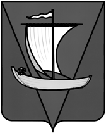 Муниципальное образование «Приморский  муниципальный район»СОБРАНИЕ ДЕПУТАТОВ ШЕСТОГО СОЗЫВА
ПРЕДСЕДАТЕЛЬПОСТАНОВЛЕНИЕ12 мая 2020 года            	   г. Архангельск                                   № 16О квалификационных требованиях к должностям муниципальной службы в аппарате контрольно-счетной палаты МО «Приморский муниципальный район»( в ред. постановления от 04.06.2020 г. № 19)В соответствии со статьей 7 закона Архангельской области от 27.09.2006  № 222-12-ОЗ "О правовом регулировании муниципальной службы в Архангельской области"ПОСТАНОВЛЯЮ:1. Установить для замещения должностей муниципальной службы в аппарате контрольно-счетной палаты МО «Приморский муниципальный район» следующие квалификационные требования к уровню профессионального образования, стажу муниципальной службы или стажу работы по специальности:1.1. Для должности муниципальной службы главного инспектора аппарата контрольно-счетной палаты - наличие высшего образования в области экономики или финансов, стажа работы по специальности не менее трех лет. 1.2. К должностям муниципальной службы, не затронутым данным постановлением, применять типовые квалификационные требования, установленные законом Архангельской области от 27.09.2006  № 222-12-ОЗ "О правовом регулировании муниципальной службы в Архангельской области".	2. Опубликовать настоящее постановление в бюллетене «Вестник Приморского района» и разместить в сетевом издании «Официальный интернет-портал «Вестник Приморского района».Председатель Собрания депутатов                                                    А.Н. Авилов